	Женева, 1 марта 2012 года Уважаемая госпожа,
уважаемый господин,1	По просьбе председателя 13-й Исследовательской комиссии Будущие сети, включая подвижные сети и СПП, имею честь сообщить вам, что в соответствии с процедурой, описанной в п. 7.2.2 раздела 7 Резолюции 1 (Йоханнесбург, 2008 г.) ВАСЭ, Государства-Члены и Члены Сектора, присутствовавшие на последнем собрании данной Исследовательской комиссии, которое проходило в Женеве 6 февраля 2012 года, достигли согласия путем консенсуса относительно утверждения следующих новых Вопросов:Вопрос 26/13 – Экосистема облачных вычислений, требования к межоблачному взаимодействию и общие требования (см. Приложение 1)Вопрос 27/13 – Облачная функциональная архитектура, облачная инфраструктура и организация облачных сетей (см. Приложение 2)Вопрос 28/13 – Управление ресурсами облачных вычислений и виртуализация облачных вычислений (см. Приложение 3)2	Таким образом, Вопросы 26, 27 и 28/13 утверждаются.3	Предполагается, что для разработанных в результате Рекомендаций будет применяться альтернативный процесс утверждения (АПУ), независимо от Рекомендаций, которые предназначены для любых результатов работы по облачным вычислениям, имеющих регуляторные последствия, и к которым применяется ТПУ (традиционный процесс утверждения).4	Новые Вопросы поручены новой Рабочей группе 6/13 "Облачные вычисления".С уважением,Малколм Джонсон
Директор Бюро
стандартизации электросвязиПриложения: 3ПРИЛОЖЕНИЕ 1
(к Циркуляру 262 БСЭ)Текст Вопроса 26/13ВОПРОС 26/13 – Экосистема облачных вычислений, требования к межоблачному взаимодействию и общие требования(новый Вопрос)1	ОбоснованиеОблачные вычисления – это модель, которая дает пользователям услуг возможность повсеместного, удобного сетевого доступа по запросу к совместно используемому набору конфигурируемых вычислительных ресурсов (например, сетей, серверов, системы хранения данных, приложений и услуг), которые могут быть оперативно предоставлены и высвобождены при минимальных управленческих усилиях или минимальном взаимодействии поставщиков услуг. Модель облачных вычислений включает пять важнейших характеристик (по запросу, предоставление по широкополосной сети доступа, объединение ресурсов, быстрое обеспечение эластичности, самообслуживание и измеряемые услуги); пять категорий услуг по облачным вычислениям: программное обеспечение как услуга (SaaS), связь как услуга (CaaS), платформа как услуга (PaaS), инфраструктура как услуга (IaaS) и сеть как услуга (NaaS); а также различные модели развертывания (общественное, частное, гибридное и т. д.).В течение нескольких лет облачные вычисления считались информационной технологией, ориентированной на услуги и контролируемой участниками рынка интернета. Тем не менее участникам рынка электросвязи предстоит играть важную роль на появляющемся рынке и в развивающейся экосистеме облачных вычислений. Сеть электросвязи является центральной частью архитектуры облачных вычислений со многими пользователями, обеспечивающей предоставление многих услуг для многих пользователей с высоким качеством обслуживания (QoS) и с оптимальным распределением ресурсов.В соответствии с рекомендациями Оперативной группы по облачным вычислениям экосистема облачных вычислений и межоблачное взаимодействие считаются важными темами для исследований. Основное внимание в этом Вопросе уделяется обеспечению необходимой общей структуры облачных вычислений и разработке требований, касающихся включения и обеспечения работы модели и технологий облачных вычислений в экосистемах электросвязи.Предполагается, что в рамках данного Вопроса будут разработаны новые Рекомендации по:•	определениям, экосистеме и вариантам использования облачных вычислений;•	требованиям высокого уровня к облачным вычислениям и общим возможностям облачных вычислений;•	требованиям к межоблачному взаимодействию в отношении функциональной совместимости и переносимости данных.2	Содержание ВопросаНеобходимые для рассмотрения темы исследования включают:•	Какие следует разработать новые Рекомендации по определениям, экосистеме, вариантам использования облачных вычислений и преимуществам облачных вычислений с позиций электросвязи?•	Какие следует разработать новые Рекомендации по требованиям высокого уровня к облачным вычислениям и общим возможностям облачных вычислений?•	Какие следует разработать новые Рекомендации по требованиям в отношении функциональной совместимости и переносимости данных при облачных вычислениях между поставщиками услуг по облачным вычислениям, которые были бы подходящими и достижимыми для различных вариантов использования межоблачного взаимодействия? •	Какое требуется сотрудничество для максимального сокращения дублирования работы с другими ОРС?3	ЗадачиЗадачи включают:•	разработку Рекомендаций по определениям, экосистеме, вариантам использования, роли в бизнесе облачных вычислений и пользе от облачных вычислений с позиций электросвязи;•	разработку Рекомендаций по требованиям высокого уровня к облачным вычислениям и общим возможностям облачных вычислений;•	разработку Рекомендаций по межоблачному взаимодействию, включая варианты использования и требования в отношении функциональной совместимости и переносимости данных, а также требования и аспекты архитектуры для настольной системы как услуги (DaaS);•	обеспечение необходимого сотрудничества для работы в МСЭ-Т и соответствующей работы в сфере облачных вычислений, проводимой в ОРС, консорциумах и форумах, связанных с облачными вычислениями.Примечание. – Выходные документы Оперативной группы по облачным вычислениям будут считаться одним из основных вкладов в темы для исследований, разрабатываемые в рамках данного Вопроса.4	Относящиеся к ВопросуРекомендации: Рекомендации серии Y и все Рекомендации, касающиеся будущих сетейВопросы: Все Вопросы, связанные с СПП и будущими сетями Исследовательские комиссии:	 5-я, 16-я и 17-я Исследовательские комиссии МСЭ-Т Органы по стандартизации:•	ОТК 1/ПК 38, ПК 32 и ПК 27 ИСО/МЭК;•	Национальные институты по стандартам и технологиям (NIST);•	Глобальный форум по технологиям межоблачного взаимодействия (GICTF);•	Целевая группа по распределенному управлению (DMTF);•	Альянс "За облачную безопасность" (CSA).ПРИЛОЖЕНИЕ 2
(к Циркуляру 262 БСЭ)Текст Вопроса 27/13ВОПРОС 27/13 – Облачная функциональная архитектура, облачная инфраструктура и организация облачных сетей(новый Вопрос)1	ОбоснованиеОблачные вычисления – это модель, которая дает пользователям услуг возможность повсеместного, удобного сетевого доступа по запросу к совместно используемому набору конфигурируемых вычислительных ресурсов (например, сетей, серверов, системы хранения данных, приложений и услуг), которые могут быть оперативно предоставлены и высвобождены при минимальных управленческих усилиях или минимальном взаимодействии поставщиков услуг. Модель облачных вычислений включает пять важнейших характеристик (по запросу, предоставление по широкополосной сети доступа, объединение ресурсов, быстрое обеспечение эластичности, самообслуживание и измеряемые услуги); пять категорий услуг по облачным вычислениям: программное обеспечение как услуга (SaaS), связь как услуга (CaaS), платформа как услуга (PaaS), инфраструктура как услуга (IaaS) и сеть как услуга (NaaS); а также различные модели развертывания (общественное, частное, гибридное и т. д.). В течение нескольких лет облачные вычисления считались информационной технологией, ориентированной на услуги и контролируемой участниками рынка интернета. Тем не менее участникам рынка электросвязи предстоит играть важную роль на появляющемся рынке и в развивающейся экосистеме облачных вычислений. Сеть электросвязи является центральной частью архитектуры облачных вычислений со многими пользователями, обеспечивающей предоставление многих услуг для многих пользователей с высоким качеством обслуживания (QoS) и с оптимальным распределением ресурсов. В соответствии с рекомендациями Оперативной группы по облачным вычислениям архитектура облачных вычислений, инфраструктура облачных вычислений и организация облачных сетей считаются важными темами для исследований. Определение эталонной архитектуры облачных вычислений необходимо, чтобы обеспечить возможность проектирования, создания и использования облачных услуг и ресурсов, а также чтобы избегать вертикальной блокировки решений от поставщиков (услуги, платформа и инфраструктура).Инфраструктура облачных вычислений включает серверы, системы хранения данных, сети и другие аппаратные устройства. Это основа "облачности", которая обеспечивает возможности вычислений, возможности хранения и сетевые возможности, а также необходимые функции межуровневой поддержки для подкрепления услуг по облачным вычислениям более высокого уровня. Аспекты организации облачных сетей также необходимо рассматривать в целях обеспечения эластичного распределения ресурсов для различных моделей развертывания облачных вычислений (например, гибкая ширина полосы, виртуальные частные сети уровня 2 и уровня 3, сквозное QoS), в целях предоставления сетевых услуг (уровень 4 − уровень 7), направленных на обеспечение соответствия требованиям услуг по облачным вычислениям по запросу, а также предоставления сетей облачных вычислений, реагирующих на виртуализацию, для гарантирования гибкой сетевой конфигурации в интересах повышения качества обслуживания. Основное внимание в рамках этого Вопроса уделяется представлению мнений по общей архитектуре облачных вычислений, инфраструктуре облачных вычислений и организации облачных сетей, касающихся включения и обеспечения работы модели и технологий облачных вычислений в экосистемах электросвязи. Предполагается, что в рамках данного Вопроса будут разработаны новые Рекомендации по:•	функциональной эталонной архитектуре облачных вычислений;•	инфраструктуре облачных вычислений, включая аспекты организации облачных сетей.2	Содержание ВопросаНеобходимые для рассмотрения темы исследования включают:•	Какие следует разработать новые Рекомендации по эталонной архитектуре облачных вычислений, включая спецификации соответствующих функциональных требований и определение функций и взаимоотношения между ними? (Эта тема будет охватывать аспекты межоблачного взаимодействия и архитектуры настольной системы как услуги (DaaS).) •	Какие следует разработать новые Рекомендации по аспектам инфраструктуры и организации сетей при облачных вычислениях? •	Какое требуется сотрудничество для максимального сокращения дублирования работы с другими ОРС? 3	ЗадачиЗадачи включают:•	разработку Рекомендаций по эталонной архитектуре облачных вычислений (включая межоблачное взаимодействие и DaaS), охватывающих определение относящихся к архитектуре требований, функций и их взаимодействия, необходимого для предоставления облачных услуг;•	разработку Рекомендаций по аспектам инфраструктуры и организации сетей при облачных вычислениях, охватывающих определение функциональных требований и функций для возможностей вычислений, хранения и организации сетей (межоблачная сеть, межоблачная сеть и основной транспорт); •	обеспечение необходимого сотрудничества с внешними ОРС, консорциумами и форумами, работающими в области архитектуры и инфраструктуры облачных вычислений, такими как ОТК 1/ПК 38 ИСО/МЭК, NIST, DMTF и GICTF. 4	Относящиеся к ВопросуВопросы: Все связанные с облачными вычислениями Вопросы ИК13 (Вопрос 26/13, Вопрос 28/13 и др.)Исследовательские комиссии: ИК17 по безопасности облачных вычислений, ИК16 по DaaSОрганы по стандартизации, форумы и консорциумы:•	ОТК 1/ПК 38 ИСО/МЭК;•	Целевая группа по инженерным проблемам интернета (IETF);•	Институт инженеров по электротехнике и радиоэлектронике (IEEE);•	Европейский институт стандартизации электросвязи (ЕТСИ);•	Альянс по решениям в отрасли электросвязи (ATIS);•	Целевая группа по распределенному управлению (DMTF);•	Промышленная ассоциация сетевых устройств хранения данных (SNIA);•	Глобальный форум по технологиям межоблачного взаимодействия (GICTF).ПРИЛОЖЕНИЕ 3
(к Циркуляру 262 БСЭ)Текст Вопроса 28/13ВОПРОС 28/13 – Управление ресурсами облачных вычислений и виртуализация облачных вычислений(новый Вопрос)1	ОбоснованиеОблачные вычисления – это модель, которая дает пользователям услуг возможность повсеместного, удобного сетевого доступа по запросу к совместно используемому набору конфигурируемых вычислительных ресурсов (например, сетей, серверов, системы хранения данных, приложений и услуг), которые могут быть оперативно предоставлены и высвобождены при минимальных управленческих усилиях или минимальном взаимодействии поставщиков услуг. Модель облачных вычислений включает пять важнейших характеристик (по запросу, предоставление по широкополосной сети доступа, объединение ресурсов, быстрое обеспечение эластичности, самообслуживание и измеряемые услуги); пять категорий услуг по облачным вычислениям: программное обеспечение как услуга (SaaS), связь как услуга (CaaS), платформа как услуга (PaaS), инфраструктура как услуга (IaaS) и сеть как услуга (NaaS); а также различные модели развертывания (общественное, частное, гибридное и т. д.). В течение нескольких лет облачные вычисления считались информационной технологией, ориентированной на услуги и контролируемой участниками рынка интернета. Тем не менее участникам рынка электросвязи предстоит играть важную роль на появляющемся рынке и в развивающейся экосистеме облачных вычислений. Сеть электросвязи является центральной частью архитектуры облачных вычислений со многими пользователями, обеспечивающей предоставление многих услуг для многих пользователей с высоким качеством обслуживания (QoS) и с оптимальным распределением ресурсов. В соответствии с рекомендациями Оперативной группы по облачным вычислениям управление ресурсами облачных вычислений, виртуальное применение/применение многими пользователями и сетевая виртуализация считаются важными темами для исследований. Основное внимание в рамках этого Вопроса уделяется обеспечению спецификаций для управления ресурсами облачных вычислений и использованию методов виртуализации для облачных приложений и сетей. Предполагается, что в рамках данного Вопроса будут разработаны новые Рекомендации по:•	управлению ресурсами облачных вычислений;•	виртуальному применению и применению многими пользователями;•	сетевой виртуализации для облачных приложений.2	Содержание ВопросаНеобходимые для рассмотрения темы исследования включают:•	Какие следует разработать новые Рекомендации по управлению ресурсами облачных вычислений?•	Какие следует разработать новые Рекомендации по применению виртуализации, применению многими пользователями и использованию сетевой виртуализации для облачных приложений?•	Какое требуется сотрудничество для максимального сокращения дублирования работы с другими ОРС?3	ЗадачиЗадачи включают:•	разработку Рекомендаций по управлению ресурсами облачных вычислений;•	разработку Рекомендаций по виртуализации приложений и полной сетевой виртуализации на основе облачных вычислений;•	обеспечение необходимого сотрудничества с внешними ОРС, консорциумами и форумами, работающими в области архитектуры и инфраструктуры облачных вычислений, такими как ОТК 1/ПК 38 ИСО/МЭК, DMTF и SNIA.4	Относящиеся к ВопросуВопросы: Все связанные с облачными вычислениями Вопросы ИК13 (Вопрос 26/13, Вопрос 27/13, Вопрос 4/13 и Вопрос 21/13)Исследовательские комиссии: ИК17 по безопасности облачных вычисленийОрганы по стандартизации, форумы и консорциумы:•	ОТК 1/ПК 38 ИСО/МЭК;•	Целевая группа по распределенному управлению (DMTF);•	Промышленная ассоциация сетевых устройств хранения данных (SNIA).______________Бюро стандартизации 
электросвязи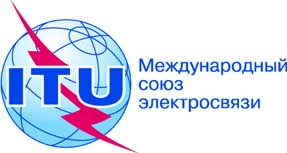 Осн.:Циркуляр 262 БСЭ
COM 13/TK–	Администрациям Государств – Членов СоюзаТел.:
Факс:
Эл. почта:+41 22 730 5126
+41 22 730 5853
tsbsg13@itu.intКопии:–	Членам Сектора МСЭ-Т–	Ассоциированным членам МСЭ-Т–	Академическим организациям − Членам МСЭ-Т–	Председателю и заместителям председателя 13-й Исследовательской комиссии–	Директору Бюро развития электросвязи–	Директору Бюро радиосвязиПредмет:Утверждение новых Вопросов 26, 27 и 28/13 